D E N   O B C E   K U K S    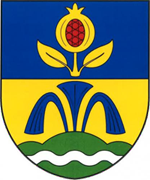 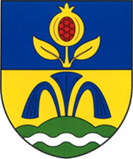 dne 21. 9. 2019 od 14 hodin na Sokolském hřišti 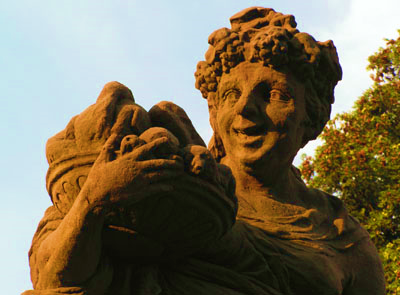 Program:14.00 hod…občerstvení (smažené vepřové řízky + chleba + okurka, grilovaná kýta, koláče, pivo, víno, limo, káva), řetízkový kolotoč, OBR skluzavka, skákací hrad, seznámení s hasičskou technikou, bagr s potřebným materiálem pro malé bagristy atd. 17.00 hod…k poslechu a tanci zahraje pan Chytráček a zapěje slečna Šárka s Dášou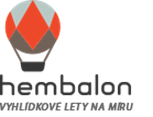 18.00 hod.vyhlášení výherců tomboly - letenka balónem  a další zajímavé ceny20.00 a 21.00 hod.  akrobaticko-umělecké vystoupení POLE DANCE Angeles Dance Goup – Dvůr Králové n.L .…………… v o l n á   z á b a v a …………….--------------------------------------------------------------------------------------------------------------------------------------------------pro místní občany a chalupáře je jídlo zdarma, platí se nápoje, tombola a případný dobrovolný příspěvek na akcipočasí si vyhrazuje právo na změny v programu -